COLÉGIO NASCIMENTO – 2021 – de acordo com a BNCC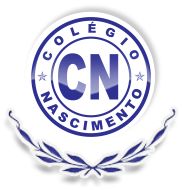 Nome da professora (s): Juliane Fernandes / SinaraTurma: Maternal 2 (Crianças bem pequenas)Tempo de aula: 4h diáriasMatéria: LinguagemPlano de curso – MATERNAL 2 – (CRIANÇAS BEM PEQUENAS)Plano de Curso – Crianças bem pequenas – Maternal 2 – 1 Bimestre-LinguagemPlano de Curso –  Maternal 1 – 1 BimestrePlano de Curso –  Maternal 1 – 1 BimestrePlano de Curso –  Maternal 1 – 1 BimestrePlano de Curso – Maternal 2 – 1 BimestrePlano de Curso –  Maternal 2 – 1 BimestrePlano de Curso –  Maternal 2 – 1 BimestrePlano de Curso  – Maternal 2 – 1 BimestrePlano de Curso  – Maternal 2 – 1 BimestrePlano de Curso  – Maternal 2– 2 BimestrePlano de Curso  – Maternal 2 – 2 BimestrePlano de Curso  – Maternal 2 – 2 BimestrePlano de Curso  – Maternal 2 – 2 BimestrePlano de Curso  – Maternal 2 – 2 BimestrePlano de Curso  – Maternal 2 – 2 BimestrePlano de Curso  – Maternal 2 – 2 BimestrePlano de Curso  – Maternal 2– 2 BimestrePlano de Curso  – Maternal 2– 3 BimestrePlano de Curso  – Maternal 2– 3 BimestrePlano de Curso  – Maternal 2– 3BimestrePlano de Curso  – Maternal 2– 3 BimestrePlano de Curso  – Maternal 2– 4 BimestrePlano de Curso  – Maternal 2– 4 BimestrePlano de Curso  – Maternal 2– 4BimestrePlano de Curso  – Maternal 2– 4 BimestrePlano de Curso  – Maternal 2– 4 BimestrePlano de Curso  – Maternal 2– 4 BimestrePlano de Curso  – Maternal 2– 4 BimestrePlano de Curso  – Maternal 2– 4 BimestreN° de aulasData das aulasPágina do livroÁrea de conhecimentoCampo das experiênciasObjetivos de Aprendizagem e desenvolvimentoConteúdos ProcedimentaisConteúdos Atitudinais---AdaptaçãoCorpo, gestos e movimentos(EI02EO02) Demonstrar imagem positiva de si e confiança em sua capacidade para enfrentar dificuldades e desafios.Atividades lúdicas com jogos, brincadeiras e cantigas de rodas que estimule a partilha de brinquedos e a boa convivência;Promover atividades de pintura, recorte e colagens;Atividade musical.Compartilhar brinquedos com os colegas em sala de aula; Adaptar-se e respeitar progressivamente as normas e os hábitos de convivência;Compreender as rotinas das atividades que faz durante o dia.---AdaptaçãoCorpo, gestos e movimentos(EI02CG01) Apropriar-se de gestos e movimentos de sua cultura no cuidado de si e nos jogos e nas brincadeirasProporcionar brincadeiras diversas que trabalhe com o corpo;Danças e encenações.Desenvolver habilidades motoras;Vivenciar a dança através dos brinquedos cantados trabalhando o ritmo.---AdaptaçãoCorpo, gestos e movimentos(EI02TS01) Criar sons com materiais, objetos e instrumentos musicais, para acompanhar diversos ritmos de música.Criar instrumentos musicais coloridos com material reciclável e montar uma banda.Reconhecer e nomear as cores e suas tonalidades;Comparar objeto com a mesma forma ou formas diferentes.N° de aulasData das aulasPágina manual do EducadorPágina do livro do alunoÁrea do conhecimentoCampo das experiênciasObjetivos de Aprendizagem e desenvolvimentoConteúdos ProcedimentaisConteúdos Atitudinais------AdaptaçãoEscuta, fala, pensamento e imaginação(EI02EF01) Dialogar com crianças e adultos, expressando seus desejos, necessidades, sentimentos e opiniões.Trabalhar o nome das crianças utilizando música e o nome escrito. Ex.: “A canoa virou...”Reconhecer o nome (som e escrita), sabendo identificá-lo nas diversas situações do cotidiano.------AdaptaçãoEspaços, tempos, quantidades, relações e transformações(EI02ET07) Contar oralmente objetos, pessoas, livros etc., em contextos diversos.Organizar atividades diversas como jogos, brinquedos, modelagem, manuseio de diferentes materiais, onde as crianças vão adquirindo conceitos matemáticos.Utilizar noções elementares de diferentes posições e espessuras em situações cotidianas.---LinguagemEscuta, Fala, Pensamento e Imaginação.(EI01EO03) Interagir com crianças da mesma faixa etária e adultos ao explorar espaços, materiais, objetos, brinquedos.(EI01TS02) Traçar marcas gráficas em diferentes suportes, usando instrumentos e tintas. (EI01EO06) Interagir com outras crianças da mesma faixa etária e adultos, adaptando-se ao convívio social.Participar de uma atividade lúdica, utilizando da arte para desenvolver a linguagem e a identidade.Observar as cores através da atividade proposta e estimular a linguagem verbal. Nas duas línguas (Inglês e Português)fazer suas próprias pinturas e tentarrelacioná-las a sua foto e a seu nome.Nomear as cores apresentadas.Trabalhar atividades com sons, onomatopeias e música.---(EI01EO03) Interagir com crianças da mesma faixa etária e adultos ao explorar espaços, materiais, objetos, brinquedos.(EI01TS02) Traçar marcas gráficas em diferentes suportes, usando instrumentos e tintas. (EI01EO06) Interagir com outras crianças da mesma faixa etária e adultos, adaptando-se ao convívio social.Participar de uma atividade lúdica, utilizando da arte para desenvolver a linguagem e a identidade.Observar as cores através da atividade proposta e estimular a linguagem verbal. Nas duas línguas (Inglês e Português)fazer suas próprias pinturas e tentarrelacioná-las a sua foto e a seu nome.Nomear as cores apresentadas.Trabalhar atividades com sons, onomatopeias e música.---(EI01EO03) Interagir com crianças da mesma faixa etária e adultos ao explorar espaços, materiais, objetos, brinquedos.(EI01TS02) Traçar marcas gráficas em diferentes suportes, usando instrumentos e tintas. (EI01EO06) Interagir com outras crianças da mesma faixa etária e adultos, adaptando-se ao convívio social.N° de aulasData das aulasPágina manual do EducadorPágina do livro do alunoÁrea do conhecimentoCampo das experiênciasObjetivos de Aprendizagem e desenvolvimentoConteúdos ProcedimentaisConteúdos Atitudinais------LinguagemEscuta, fala, pensamento e imaginação(EI02EF01) Dialogar com crianças e adultos, expressando seus desejos, necessidades, sentimentos e opiniões.Trabalhar o nome das crianças utilizando música e o nome escrito. Ex.: “A canoa virou...”Reconhecer o nome (som e escrita), sabendo identificá-lo nas diversas situações do cotidiano.------LinguagemEspaços, tempos, quantidades, relações e transformações(EI02ET07) Contar oralmente objetos, pessoas, livros etc., em contextos diversos.Organizar atividades diversas como jogos, brinquedos, modelagem, manuseio de diferentes materiais, onde as crianças vão adquirindo conceitos matemáticos.Utilizar noções elementares de diferentes posições e espessuras em situações cotidianas.---LinguagemEscuta, Fala, Pensamento e Imaginação.(EI01EO03) Interagir com crianças da mesma faixa etária e adultos ao explorar espaços, materiais, objetos, brinquedos.(EI01TS02) Traçar marcas gráficas em diferentes suportes, usando instrumentos e tintas. (EI01EO06) Interagir com outras crianças da mesma faixa etária e adultos, adaptando-se ao convívio social.Participar de uma atividade lúdica, utilizando da arte para desenvolver a linguagem e a identidade.Observar as cores através da atividade proposta e estimular a linguagem verbal. Nas duas línguas (Inglês e Português)fazer suas próprias pinturas e tentarrelacioná-las a sua foto e a seu nome.Nomear as cores apresentadas.Trabalhar atividades com sons, onomatopeias e música.N° de aulasData das aulasPágina manual do EducadorPágina do livro do alunoÁrea do conhecimentoCampo das experiênciasObjetivos de Aprendizagem e desenvolvimentoConteúdos ProcedimentaisConteúdos Atitudinais------LinguagemEscuta, fala, pensamento e imaginação(EI02EF01) Dialogar com crianças e adultos, expressando seus desejos, necessidades, sentimentos e opiniões.Trabalhar o nome das crianças utilizando música e o nome escrito. Ex.: “A canoa virou...”Reconhecer o nome (som e escrita), sabendo identificá-lo nas diversas situações do cotidiano.------LinguagemEspaços, tempos, quantidades, relações e transformações(EI02ET07) Contar oralmente objetos, pessoas, livros etc., em contextos diversos.Organizar atividades diversas como jogos, brinquedos, modelagem, manuseio de diferentes materiais, onde as crianças vão adquirindo conceitos matemáticos.Utilizar noções elementares de diferentes posições e espessuras em situações cotidianas.---LinguagemEscuta, Fala, Pensamento e Imaginação.(EI01EO03) Interagir com crianças da mesma faixa etária e adultos ao explorar espaços, materiais, objetos, brinquedos.(EI01TS02) Traçar marcas gráficas em diferentes suportes, usando instrumentos e tintas. (EI01EO06) Interagir com outras crianças da mesma faixa etária e adultos, adaptando-se ao convívio social.Participar de uma atividade lúdica, utilizando da arte para desenvolver a linguagem e a identidade.Observar as cores através da atividade proposta e estimular a linguagem verbal. Nas duas línguas (Inglês e Português)fazer suas próprias pinturas e tentarrelacioná-las a sua foto e a seu nome.Nomear as cores apresentadas.Trabalhar atividades com sons, onomatopeias e música.N° de aulasData das aulasPágina manual do EducadorPágina do livro do alunoÁrea do conhecimentoCampo das experiênciasObjetivos de Aprendizagem e desenvolvimentoConteúdos ProcedimentaisConteúdos Atitudinais196 e 7Linguagem Linguagem oral e coordenação motora (EI02CG05) Desenvolver progressivamente as habilidades manuais, adquirindo controle para desenhar, pintar, rasgar, folhear, entre outros.(EI02TS03) Utilizar diferentes fontes sonoras disponíveis no ambiente em brincadeiras cantadas, canções, músicas e melodias.Participar de atividade lúdica com uma canção que fale das partes do corpo humano e tocá-las, quando elas forem citadas na canção.Demonstrar cuidados com o corpo.Respeitar as diferenças físicas entre as pessoas.19--- (EI02CG05) Desenvolver progressivamente as habilidades manuais, adquirindo controle para desenhar, pintar, rasgar, folhear, entre outros.(EI02TS03) Utilizar diferentes fontes sonoras disponíveis no ambiente em brincadeiras cantadas, canções, músicas e melodias.Participar de atividade lúdica com uma canção que fale das partes do corpo humano e tocá-las, quando elas forem citadas na canção.Demonstrar cuidados com o corpo.Respeitar as diferenças físicas entre as pessoas.N° de aulasData das aulasPágina manual do EducadorPágina do livro do alunoÁrea do conhecimentoCampo das experiênciasObjetivos de Aprendizagem e desenvolvimentoConteúdos ProcedimentaisConteúdos Atitudinais2009Linguagem LinguagemLinguagem oral e coordenação motora(EI02CG05) Desenvolver progressivamente as habilidades manuais, adquirindo controle para desenhar, pintar, rasgar, folhear, entre outros.(EI02TS03) Utilizar diferentes fontes sonoras disponíveis no ambiente em brincadeiras cantadas, canções, músicas e melodias.Desenvolver a coordenação motora fina.Realizar pinturas e desenhos, livremente e em espaço determinados no papel, utilizando cores.2011Linguagem LinguagemLinguagem oral e coordenação motora(EI02CG05) Desenvolver progressivamente as habilidades manuais, adquirindo controle para desenhar, pintar, rasgar, folhear, entre outros.Perceber a importância da coordenação motora em atividades diversas do seu cotidiano.Responder as atividades identificando a diferença entre letras e traços.2113Linguagem Linguagem oral e coordenação motora(EI02TS03) Utilizar diferentes fontes sonoras disponíveis no ambiente em brincadeiras cantadas, músicas e melodias.(EI02EF03) Demonstrar interesse e atenção ao ouvir a leitura de histórias e outros textos, diferenciando escrita de ilustrações, e acompanhando, com orientação do adulto-leitor, a direção da leitura (de cima para baixo, da esquerda para a direita).Compreender a importância das atividades de coordenação motora.Aprimorar a coordenação motora.N° de aulasData das aulasPágina manual do EducadorPágina do livro do alunoÁrea do conhecimentoCampo das experiênciasObjetivos de Aprendizagem e desenvolvimentoConteúdos ProcedimentaisConteúdos Atitudinais2115Linguagem Linguagem Linguagem oral e coordenação motora(EI02CG05) Desenvolver progressivamente as habilidades manuais, adquirindo controle para desenhar, pintar, rasgar, folhear, entre outros.Utilizar a contagem oral em brincadeiras, jogos e musicas. Realizar pinturas e desenhos, livremente e em espaço determinados no papel, utilizando cores.22/2317/18/19Linguagem Linguagem Linguagem oral e coordenação motora(EI02CG05) Desenvolver progressivamente as habilidades manuais, adquirindo controle para desenhar, pintar, rasgar, folhear, entre outros.Desenvolver a coordenação motora finaTer autonomia na realização das atividades apresentadas.2321Linguagem Vogal A(EI02CG05) Desenvolver progressivamente as habilidades manuais, adquirindo controle para desenhar, pintar, rasgar, folhear, entre outros.Compreender a importância das atividades de coordenação motora.Responder as atividades identificando a diferença entre letras e traços.N° de aulasData das aulasPágina manual do EducadorPágina do livro do alunoÁrea do conhecimentoCampo das experiênciasObjetivos de Aprendizagem e desenvolvimentoConteúdos ProcedimentaisConteúdos Atitudinais2422/23Linguagem LinguagemVogal A(EI02CG05) Desenvolver progressivamente as habilidades manuais, adquirindo controle para desenhar, pintar, rasgar, folhear, entre outros.Valorizar as diferentes formas de escrever a vogal A.Desenvolver a relação iniciados com a vogal A e imagens correspondentes.25/2627/2825-PARA CASALinguagem LinguagemVogal A(EI02TS03) Utilizar diferentes fontes sonoras disponíveis no ambiente em brincadeiras cantadas, canções, músicas e melodias.Organizar atividades diversas como jogos, brinquedos, modelagem, manuseio de diferentes materiais, onde as crianças vão adquirindo conceitos.Destacar a vogal A nas palavras apresentadas.N° de aulasData das aulasPágina manual do EducadorPágina do livro do alunoÁrea do conhecimentoCampo das experiênciasObjetivos de Aprendizagem e desenvolvimentoConteúdos ProcedimentaisConteúdos Atitudinais26/2729/32Linguagem LinguagemLinguagemVogal A(EI02EO05) Perceber que as pessoas tem características físicas diferentes, respeitando essas diferenças.Manusear Objetos cujo Nome comece com a vogal AApreciar a sonoridade da vogal A.282933/3435/3631-PARA CASALinguagem LinguagemLinguagemVogal AVogal A(EI02TS03) Utilizar diferentes fontes sonoras disponíveis no ambiente em brincadeiras cantadas, canções, músicas e melodias.(EI02EF03) Demonstrar interesse e atenção ao ouvir a leitura de histórias e outros textos, diferenciando escrita de ilustrações, e acompanhando, com orientação do adulto-leitor, a direção da leitura (de cima para baixo, da esquerda para a direita).(EI02TS03) Utilizar diferentes fontes sonoras disponíveis no ambiente em brincadeiras cantadas, músicas e melodias.(EI02EF03) Demonstrar interesse e atenção ao ouvir a leitura de histórias e outros textos, diferenciando escrita de ilustrações, e acompanhando, com orientação do adulto-leitor, a direção da leitura (de cima para baixo, da esquerda para a direita).A partir de nomes espalhados pelo chão da sala, apontar quais apresentam a vogal “A”, observando as diferentes posições que ela ocupa nas palavras.Agrupar ,em um espaço determinado, nomes ou objetos que iniciem com a vogal “A”Valorizar a importância da nova aprendizagem para a aquisição da leitura e da escrita.Valorizar a Importância da vogal A .3037/38Linguagem Vogal A(EI02TS03) Utilizar diferentes fontes sonoras disponíveis no ambiente em brincadeiras cantadas, canções, músicas e melodias.(EI02CG05) Desenvolver progressivamente as habilidades manuais, adquirindo controle para desenhar, pintar, rasgar, folhear, entre outros.(EI02EF03) Demonstrar interesse e atenção ao ouvir a leitura de histórias e outros textos, diferenciando escrita de ilustrações, e acompanhando, com orientação do adulto-leitor, a direção da leitura (de cima para baixo, da esquerda para a direita).Pintar imagens de objetos cujo nome seja iniciado com a vogal A. Contornar, com diferentes lápis de cor, a vogal A tracejada ou pontilhada em exercícios realizados em sala de aula.Desenvolver o vocabulário.Valorizar a aprendizagem da vogal A.Respeitar as normas básicas de convívio social.N° de aulasData das aulasPágina manual do EducadorPágina do livro do alunoÁrea do conhecimentoCampo das experiênciasObjetivos de Aprendizagem e desenvolvimentoConteúdos ProcedimentaisConteúdos Atitudinais4740/41Linguagem LinguagemLinguagem oral e coordenação motora(EI02CG05) Desenvolver progressivamente as habilidades manuais, adquirindo controle para desenhar, pintar, rasgar, folhear, entre outros.Desenvolver a coordenação motora.Perceber a Importância da coordenação motora em atividades do seu cotidiano.Realizar atividades com diferentes tipos de papel: crepom, jornal, revistas, etc, e executar comandos  de rasgar, cortar ou amassar os papéis.4842/45Linguagem LinguagemLinguagem oral e coordenação motora(EI02TS03) Utilizar diferentes fontes sonoras disponíveis no ambiente em brincadeiras cantadas, canções, músicas e melodias.(EI02CG05) Desenvolver progressivamente as habilidades manuais, adquirindo controle para desenhar, pintar, rasgar, folhear, entre outros.Utilizar as habilidades aprimoradas no processo de desenvolvimento da leitura e da escrita.Utilizar as pontas dos dedos simulando o movimento de uma pinça para selecionar alguns grãos de feijão e separá-los em um local predeterminado.48/49/5047/4943-PARA CASALinguagem Linguagem oral e coordenação motora(EI02EF03) Demonstrar interesse e atenção ao ouvir a leitura de histórias e outros textos, diferenciando escrita de ilustrações, e acompanhando, com orientação do adulto-leitor, a direção da leitura (de cima para baixo, da esquerda para a direita).Desenvolver a coordenação motora.Compreender o uso da coordenação motora em atividades lúdicas.Realizar atividades com diferentes tipos de papel: crepom, jornal, revistas, etc, e executar comandos  de rasgar, cortar ou amassar os papéis.N° de aulasData das aulasPágina manual do EducadorPágina do livro do alunoÁrea do conhecimentoCampo das experiênciasObjetivos de Aprendizagem e desenvolvimentoConteúdos ProcedimentaisConteúdos Atitudinais50/5151/52Linguagem LinguagemVogal E(EI02CG05) Desenvolver progressivamente as habilidades manuais, adquirindo controle para desenhar, pintar, rasgar, folhear, entre outrosAgruparobjetos na sala de aula que tenham a vogal “E” em seu nome.Perceber a presença da vogal “E” em varias situações do seu contesto social.51/5253/55Linguagem LinguagemVogal E (EI02EF03) Demonstrar interesse e atenção ao ouvir a leitura de histórias e outros textos, diferenciando escrita de ilustrações, e acompanhando, com orientação do adulto-leitor, a direção da leitura (de cima para baixo, da esquerda para a direita)(EI02CG05) Desenvolver progressivamente as habilidades manuais, adquirindo controle para desenhar, pintar, rasgar, folhear, entre outrosA partir denomes espalhados pelo chão da sala,apontar quais apresentam a vogal “E”, observando as diferentes posições que ela ocupa nas palavrasValorizar a Importância da nova Aprendizagem para a aquisição da leitura e da escrita.5357-PARA CASALinguagem Vogal E(EI02CG05) Desenvolver progressivamente as habilidades manuais, adquirindo controle para desenhar, pintar, rasgar, folhear, entre outrosIdentificar a vogal E.Relacionar a vogal E ao  desenvolvimento motor.Coletar figuras cujos nomes tenha a  vogal E, para a construção de um mural.N° de aulasData das aulasPágina manual do EducadorPágina do livro do alunoÁrea do conhecimentoCampo das experiênciasObjetivos de Aprendizagem e desenvolvimentoConteúdos ProcedimentaisConteúdos Atitudinais52/5356/59Linguagem Vogal E(EI02CG05) Desenvolver progressivamente as habilidades manuais, adquirindo controle para desenhar, pintar, rasgar, folhear, entre outrosReconhecer as diferentes posições da vogal E nas palavras.Compreender a função da vogal E na formação de palavras.Agrupar objetos da sala de aula que tenham a vogal E em seu nome.Escrever palavras com a vogal E na lousa e separá-las de acordo com sua posição na palavra.N° de aulasData das aulasPágina manual do EducadorPágina do livro do alunoÁrea do conhecimentoCampo das experiênciasObjetivos de Aprendizagem e desenvolvimentoConteúdos ProcedimentaisConteúdos Atitudinais54/5560/62Linguagem LinguagemVogal E(EI02CG05) Desenvolver progressivamente as habilidades manuais, adquirindo controle para desenhar, pintar, rasgar, folhear, entre outrosA partir denomes espalhados pelo chão da sala,apontar quais apresentam a vogal “E”, observando as diferentes posições que ela ocupa nas palavrasValorizar a Importância da nova Aprendizagem para a aquisição da leitura e da escrita.55/5663/65Linguagem LinguagemVogal E (EI02EF03) Demonstrar interesse e atenção ao ouvir a leitura de histórias e outros textos, diferenciando escrita de ilustrações, e acompanhando, com orientação do adulto-leitor, a direção da leitura (de cima para baixo, da esquerda para a direita)(EI02CG05) Desenvolver progressivamente as habilidades manuais, adquirindo controle para desenhar, pintar, rasgar, folhear, entre outrosIdentificar a vogal E.Relacionar a vogal E ao  desenvolvimento motor.Valorizar a Importância da nova Aprendizagem para a aquisição da leitura e da escrita.5461-PARA CASALinguagem Vogal E(EI02CG05) Desenvolver progressivamente as habilidades manuais, adquirindo controle para desenhar, pintar, rasgar, folhear, entre outrosIdentificar a vogal E.Relacionar a vogal E ao  desenvolvimento motor.Coletar figuras cujos nomes tenha a  vogal E, para a construção de um mural.N° de aulasData das aulasPágina manual do EducadorPágina do livro do alunoÁrea do conhecimentoCampo das experiênciasObjetivos de Aprendizagem e desenvolvimentoConteúdos ProcedimentaisConteúdos Atitudinais56/5764/66Linguagem LinguagemVogal E(EI02EF03) Demonstrar interesse e atenção ao ouvir a leitura de histórias e outros textos, diferenciando escrita de ilustrações, e acompanhando, com orientação do adulto-leitor, a direção da leitura (de cima para baixo, da esquerda para a direita)Identificar a vogal E.Relacionar a vogal E ao  desenvolvimento motor.Agrupar objetos da sala de aula que tenham a vogal E em seu nome.Escrever palavras com a vogal E na lousa e separá-las de acordo com sua posição na palavra.57/5867/68Linguagem LinguagemVogal I (EI02EF03) Demonstrar interesse e atenção ao ouvir a leitura de histórias e outros textos, diferenciando escrita de ilustrações, e acompanhando, com orientação do adulto-leitor, a direção da leitura (de cima para baixo, da esquerda para a direita)(EI02CG05) Desenvolver progressivamente as habilidades manuais, adquirindo controle para desenhar, pintar, rasgar, folhear, entre outrosPesquisar, em jornais e revistas, palavras que tenham vogal I, maiúscula e minúscula.Apreciar a sonoridade da vogal I.Respeitar as diferentes formas de escrita da vogal em estudo.5970 PARA CASALinguagem Vogal I(EI02EF09) Manusear diferentes instrumentos e suportes de escrita para desenhar, traçar letras e outros sinais gráficos.Agrupar ,em um espaço determinado,nomes ou objetos que iniciem com a vogal “I”Valorizar a iimportância da nova aprendizagem para a aquisição da leitura e da escrita.N° de aulasData das aulasPágina manual do EducadorPágina do livro do alunoÁrea do conhecimentoCampo das experiênciasObjetivos de Aprendizagem e desenvolvimentoConteúdos ProcedimentaisConteúdos Atitudinais58/5969/71Linguagem LinguagemVogal I(EI02CG05) Desenvolver progressivamente as habilidades manuais, adquirindo controle para desenhar, pintar, rasgar, folhear, entre outrosAgruparobjetos na sala de aula que tenham a vogal “E” em seu nome.Perceber a presença da vogal “E” em varias situações do seu contesto social.6073/74Linguagem LinguagemVogal I (EI02EF03) Demonstrar interesse e atenção ao ouvir a leitura de histórias e outros textos, diferenciando escrita de ilustrações, e acompanhando, com orientação do adulto-leitor, a direção da leitura (de cima para baixo, da esquerda para a direita)(EI02CG05) Desenvolver progressivamente as habilidades manuais, adquirindo controle para desenhar, pintar, rasgar, folhear, entre outrosA partir denomes espalhados pelo chão da sala,apontar quais apresentam a vogal “E”, observando as diferentes posições que ela ocupa nas palavrasValorizar a Importância da nova Aprendizagem para a aquisição da leitura e da escrita.6177Linguagem Vogal I(EI02CG05) Desenvolver progressivamente as habilidades manuais, adquirindo controle para desenhar, pintar, rasgar, folhear, entre outrosIdentificar a vogal E.Relacionar a vogal E ao  desenvolvimento motor.Coletar figuras cujos nomes tenha a  vogal E, para a construção de um mural.N° de aulasData das aulasPágina manual do EducadorPágina do livro do alunoÁrea do conhecimentoCampo das experiênciasObjetivos de Aprendizagem e desenvolvimentoConteúdos ProcedimentaisConteúdos Atitudinais6175Linguagem Vogal I(EI02CG05) Desenvolver progressivamente as habilidades manuais, adquirindo controle para desenhar, pintar, rasgar, folhear, entre outrosReconhecer as diferentes posições da vogal E nas palavras.Compreender a função da vogal E na formação de palavras.Agrupar objetos da sala de aula que tenham a vogal E em seu nome.Escrever palavras com a vogal E na lousa e separá-las de acordo com sua posição na palavra.N° de aulasData das aulasPágina manual do EducadorPágina do livro do alunoÁrea do conhecimentoCampo das experiênciasObjetivos de Aprendizagem e desenvolvimentoConteúdos ProcedimentaisConteúdos Atitudinais6278Linguagem LinguagemVogal I(EI02EF03) Demonstrar interesse e atenção ao ouvir a leitura de histórias e outros textos, diferenciando escrita de ilustrações, e acompanhando, com orientação do adulto-leitor, a direção da leitura (de cima para baixo, da esquerda para a direita).Conhecer o som da vogal I .identificar as diferentes posições da vohal I nas palavras.Trazer de casa brinquedos cujo nome iniciem  com a vogal IFazer um cartaz com figuras de objetos que iniciem com a vogal I.6279Linguagem LinguagemVogal I(EI02EF09) Manusear diferentes instrumentos e suportes de escrita para desenhar, traçar letras e outros sinais gráficos.Utilizar as habilidades aprimoradas no processo de desenvolvimento da leitura e da escrita.Utilizar as pontas dos dedos simulando o movimento de uma pinça para selecionar alguns grãos de feijão e fazer a vogal I-aula de artes.6380Linguagem Vogal I(EI02EF09) Manusear diferentes instrumentos e suportes de escrita para desenhar, traçar letras e outros sinais gráficos.Reconhecer a vogal I .Demonstrar a autonomia para escrever a vogal I.Realizar atividades com diferentes tipos de papel: crepom, jornal, revistas, etc, e executar comandos  de rasgar, cortar ou amassar os papéis.Andar em cima de da vogal I desenha no chão.N° de aulasData das aulasPágina manual do EducadorPágina do livro do alunoÁrea do conhecimentoCampo das experiênciasObjetivos de Aprendizagem e desenvolvimentoConteúdos ProcedimentaisConteúdos Atitudinais7382/83Linguagem LinguagemLinguagem oral e coordenação motora(EI02TS03) Utilizar diferentes fontes sonoras disponíveis no ambiente em brincadeiras cantadas, canções, músicas e melodias.Desenvolver a coordenação motora.Aprimorar  a coordenação motora em trabalhos de movimento..Utilizar as cores variadas de tinta ,em especial ,as que já foram trabalhadas ,e,em uma folha de papel,com a ponta dos dedo,espalhá-las.7485/86Linguagem LinguagemLinguagem oral e coordenação motora(EI02TS03) Utilizar diferentes fontes sonoras disponíveis no ambiente em brincadeiras cantadas, canções, músicas e melodias.(EI02CG05) Desenvolver progressivamente as habilidades manuais, adquirindo controle para desenhar, pintar, rasgar, folhear, entre outros.(EI02EF08) Manupular textos eparticipar de situações de escutar para ampliara seu contato com diferentes gêneros textuais(parlendas ,histórias de aventura,trinhas,cartazes de sala,cardápio ,noticias,etc)Utilizar as habilidades aprimoradas no processo de desenvolvimento da leitura e da escrita.Utilizar as pontas dos dedos simulando o movimento de uma pinça para selecionar alguns grãos de feijão e separá-los em um local predeterminado.75/7687/88/89Linguagem Linguagem oral e coordenação motora(EI02EF03) Demonstrar interesse e atenção ao ouvir a leitura de histórias e outros textos, diferenciando escrita de ilustrações, e acompanhando, com orientação do adulto-leitor, a direção da leitura (de cima para baixo, da esquerda para a direita).Desenvolver a coordenação motora.Compreender o uso da coordenação motora em atividades lúdicas.Realizar atividades com diferentes tipos de papel: crepom, jornal, revistas, etc, e executar comandos  de rasgar, cortar ou amassar os papéis.N° de aulasData das aulasPágina manual do EducadorPágina do livro do alunoÁrea do conhecimentoCampo das experiênciasObjetivos de Aprendizagem e desenvolvimentoConteúdos ProcedimentaisConteúdos Atitudinais76/7790 PARA CASA91/92/93Linguagem LinguagemLinguagem oral e coordenação motora(EI02CG05) Desenvolver progressivamente as habilidades manuais, adquirindo controle para desenhar, pintar, rasgar, folhear, entre outros.(ei02ef01) Dialogar com crianças e adultos, expressando seus desejos , necessidades, sentimentos e opiniões.Relacionar os exercícios  visomotor as etapas de desenvolvimento da coordenação motora.Desenvolver a autonomia.Fa associação de imagens por meio de traços,ligando-as.78/7995/96Linguagem LinguagemVogal O(EI02EF09) Manusear diferentes instrumentos e suportes de escrita para desenhar, traçar letras e outros sinais gráficos.Completar palavras com a vogal O .Montar um painel com figuras cujo nome inicie com a vogal O .Apreciar atividadescom a escrita da vogal O.79/8097/98Linguagem Vogal O(EI02CG05) Desenvolver progressivamente as habilidades manuais, adquirindo controle para desenhar, pintar, rasgar, folhear, entre outros.(EI02TS03) Utilizar diferentes fontes sonoras disponíveis no ambiente em brincadeiras cantadas, canções, músicas e melodias.Agrupar ,em um espaço determinado,nomes ou objetos que iniciem com a vogal “O”Demostrarinteresse por conhecer as diferentes formas de grafar a vogal O .N° de aulasData das aulasPágina manual do EducadorPágina do livro do alunoÁrea do conhecimentoCampo das experiênciasObjetivos de Aprendizagem e desenvolvimentoConteúdos ProcedimentaisConteúdos Atitudinais80/8199/100101 PARA CASALinguagem LinguagemVogal O(EI02CG05) Desenvolver progressivamente as habilidades manuais, adquirindo controle para desenhar, pintar, rasgar, folhear, entre outros.Identificar a vogal “O” nas palavras.Compreender o uso da vogal”O” em varias posições nas palavras.Montar um painel com figuras  cujos nomes possuam a vogal O NO INCICIO,MEIO E NO fim.82103/104Linguagem LinguagemVogal O(EI02CG05) Desenvolver progressivamente as habilidades manuais, adquirindo controle para desenhar, pintar, rasgar, folhear, entre outros.Demonstrar interesse por conhecer as diferentes formas de grafar a vogal O.Cantar musicas que enfatizema vogal O ,reproduzindo movimentos.83105/107Linguagem Vogal O(EI02EF03) Demonstrar interesse e atenção ao ouvir a leitura de histórias e outros textos, diferenciando escrita de ilustrações, e acompanhando, com orientação do adulto-leitor, a direção da leitura (de cima para baixo, da esquerda para a direita).Agrupar ,em um espaço determinado,nomes ou objetos que iniciem com a vogal “O”Demostrarinteresse por conhecer as diferentes formas de grafar a vogal O .N° de aulasData das aulasPágina manual do EducadorPágina do livro do alunoÁrea do conhecimentoCampo das experiênciasObjetivos de Aprendizagem e desenvolvimentoConteúdos ProcedimentaisConteúdos Atitudinais84108/109Linguagem LinguagemVogal O(EI02EF09) Manusear diferentes instrumentos e suportes de escrita para desenhar, traçar letras e outros sinais gráficos.Identificar a vogal “O” nas palavras.Compreender o uso da vogal”O” em varias posições nas palavras.Cantar musicas que enfatizema vogal O ,reproduzindo movimentos.85/86110/111/112Linguagem LinguagemVogal O (EI02CG05) Desenvolver progressivamente as habilidades manuais, adquirindo controle para desenhar, pintar, rasgar, folhear, entre outros.Demonstrar interesse por conhecer as diferentes formas de grafar a vogal O.Demostrarinteresse por conhecer as diferentes formas de grafar a vogal O .Linguagem Livro ParadidaticoO cachorrinho--------------------------------------------------------------------------------------------------------N° de aulasData das aulasPágina manual do EducadorPágina do livro do alunoÁrea do conhecimentoCampo das experiênciasObjetivos de Aprendizagem e desenvolvimentoConteúdos ProcedimentaisConteúdos Atitudinais97114/115Linguagem LinguagemLinguagem oral e coordenação motora(EI02CG05) Desenvolver progressivamente as habilidades manuais, adquirindo controle para desenhar, pintar, rasgar, folhear, entre outros.Desenvolver a coordenação motora.Perceber a Importância da coordenação motora em atividades do seu cotidiano.Realizar atividades com diferentes tipos de papel: crepom, jornal, revistas, etc, e executar comandos  de rasgar, cortar ou amassar os papéis.98/99117/118119Linguagem LinguagemLinguagem oral e coordenação motora (EI02CG05) Desenvolver progressivamente as habilidades manuais, adquirindo controle para desenhar, pintar, rasgar, folhear, entre outros.Utilizar as habilidades aprimoradas no processo de desenvolvimento da leitura e da escrita.Utilizar as pontas dos dedos simulando o movimento de uma pinça para selecionar alguns grãos de feijão e separá-los em um local predeterminado.99/100120/121Linguagem Vogal U(EI02EF03) Demonstrar interesse e atenção ao ouvir a leitura de histórias e outros textos, diferenciando escrita de ilustrações, e acompanhando, com orientação do adulto-leitor, a direção da leitura (de cima para baixo, da esquerda para a direita).Cantar musicas que enfatizem a vogal ‘’U’’, reproduzindo movimentos.Desenvolver a autonomia nas atividades realizadas em sala.N° de aulasData das aulasPágina manual do EducadorPágina do livro do alunoÁrea do conhecimentoCampo das experiênciasObjetivos de Aprendizagem e desenvolvimentoConteúdos ProcedimentaisConteúdos Atitudinais100/101122/123Linguagem LinguagemVogal U(EI02EF09) Manusear diferentes instrumentos e suportes de escrita para desenhar, traçar letras e outros sinais gráficos.Identificar diferentes formas de escrever a vogal U.Reconhecer a sonoridade da vogal U em palavras cujas imagens sejam correspondentes.Observar imagens cujas palavras tenham a vogal uReconhecida a partir da sua leitura.101124 PARA CASALinguagem LinguagemVogal U(EI02EF03) Demonstrar interesse e atenção ao ouvir a leitura de histórias e outros textos, diferenciando escrita de ilustrações, e acompanhando, com orientação do adulto-leitor, a direção da leitura (de cima para baixo, da esquerda para a direita).Cantar musicas que enfatizem a vogal ‘’U’’, reproduzindo movimentos.Desenvolver a autonomia nas atividades realizadas em sala. 102125/127Linguagem Vogal U(EI02EF09) Manusear diferentes instrumentos e suportes de escrita para desenhar, traçar letras e outros sinais gráficos.Identificar diferentes formas de escrever a vogal U.Reconhecer a sonoridade da vogal U em palavras cujas imagens sejam correspondentes.Observar imagens cujas palavras tenham a vogal uReconhecida a partir da sua leitura.N° de aulasData das aulasPágina manual do EducadorPágina do livro do alunoÁrea do conhecimentoCampo das experiênciasObjetivos de Aprendizagem e desenvolvimentoConteúdos ProcedimentaisConteúdos Atitudinais103128/129Linguagem LinguagemVogal U(EI02CG05) Desenvolver progressivamente as habilidades manuais, adquirindo controle para desenhar, pintar, rasgar, folhear, entre outros.Cantar musicas que enfatizem a vogal ‘’U’’, reproduzindo movimentos.Demostrarinteresse por conhecer as diferentes formas de grafar a vogal U .104131/132Linguagem LinguagemVogal U(EI02EF03) Demonstrar interesse e atenção ao ouvir a leitura de histórias e outros textos, diferenciando escrita de ilustrações, e acompanhando, com orientação do adulto-leitor, a direção da leitura (de cima para baixo, da esquerda para a direita).Identificar diferentes formas de escrever a vogal U.Reconhecer a sonoridade da vogal U em palavras cujas imagens sejam correspondentes.Observar imagens cujas palavras tenham a vogal uReconhecida a partir da sua leitura.105133PARA CASALinguagem Vogal U(EI02EF03) Demonstrar interesse e atenção ao ouvir a leitura de histórias e outros textos, diferenciando escrita de ilustrações, e acompanhando, com orientação do adulto-leitor, a direção da leitura (de cima para baixo, da esquerda para a direita).(EI02EF09) Manusear diferentes instrumentos e suportes de escrita para desenhar, traçar letras e outros sinais gráficos.Cantar musicas que enfatizem a vogal ‘’U’’, reproduzindo movimentos.Demostrarinteresse por conhecer as diferentes formas de grafar a vogal U.N° de aulasData das aulasPágina manual do EducadorPágina do livro do alunoÁrea do conhecimentoCampo das experiênciasObjetivos de Aprendizagem e desenvolvimentoConteúdos ProcedimentaisConteúdos Atitudinais105/106134/135Linguagem LinguagemRevisão das vogais(EI02EF03) Demonstrar interesse e atenção ao ouvir a leitura de histórias e outros textos, diferenciando escrita de ilustrações, e acompanhando, com orientação do adulto-leitor, a direção da leitura (de cima para baixo, da esquerda para a direita).Valorizar a escrita das palavras.Reconhecer as vogais em palavras distintas.Cobrir as vogais nas atividades propostas.106/107136/137Linguagem LinguagemRevisão das vogais(EI02EF03) Demonstrar interesse e atenção ao ouvir a leitura de histórias e outros textos, diferenciando escrita de ilustrações, e acompanhando, com orientação do adulto-leitor, a direção da leitura (de cima para baixo, da esquerda para a direita).Participar das atividades individuais e em grupos com autonomia.Circular,com cores diferentes,as vogais encontradas nas palavras.107/108138/140139PARA CASALinguagem Revisão das vogais(EI02EF03) Demonstrar interesse e atenção ao ouvir a leitura de histórias e outros textos, diferenciando escrita de ilustrações, e acompanhando, com orientação do adulto-leitor, a direção da leitura (de cima para baixo, da esquerda para a direita).Diferenciar as vogais maiúsculas das minúsculas.Fazer um cataz das imagens com as vogais que já trabalhamos.N° de aulasData das aulasPágina manual do EducadorPágina do livro do alunoÁrea do conhecimentoCampo das experiênciasObjetivos de Aprendizagem e desenvolvimentoConteúdos ProcedimentaisConteúdos Atitudinais112148/149Linguagem LinguagemEncontros vocálicos (EI02EF03) Demonstrar interesse e atenção ao ouvir a leitura de histórias e outros textos, diferenciando escrita de ilustrações, e acompanhando, com orientação do adulto-leitor, a direção da leitura (de cima para baixo, da esquerda para a direita).Identificar  os encontros vocálicos Relacionar a sonoridadea grafia das vogais.Expandir orepertorio linguístico.Desenvolver aescrita e a oralidade.113150Linguagem LinguagemEncontros vocálicos(EI02EF09) Manusear diferentes instrumentos e suportes de escrita para desenhar, traçar letras e outros sinais gráficos.Identificar  os encontros vocálicos Relacionar a sonoridadea grafia das vogais.Expandir orepertorio linguístico.Desenvolver aescrita e a oralidade.113151Linguagem Encontros vocálicos(EI02EF09) Manusear diferentes instrumentos e suportes de escrita para desenhar, traçar letras e outros sinais gráficos.Identificar  os encontros vocálicos Relacionar a sonoridadea grafia das vogais.Expandir orepertorio linguístico.Desenvolver aescrita e a oralidade.N° de aulasData das aulasPágina manual do EducadorPágina do livro do alunoÁrea do conhecimentoCampo das experiênciasObjetivos de Aprendizagem e desenvolvimentoConteúdos ProcedimentaisConteúdos Atitudinais114152Linguagem LinguagemEncontros vocálicos(EI02EF09) Manusear diferentes instrumentos e suportes de escrita para desenhar, traçar letras e outros sinais gráficos.Identificar  os encontros vocálicos Relacionar a sonoridadea grafia das vogais.Expandir orepertorio linguístico.Desenvolver aescrita e a oralidade.114153Linguagem LinguagemEncontros vocálicos(EI02EF09) Manusear diferentes instrumentos e suportes de escrita para desenhar, traçar letras e outros sinais gráficos.Identificar  os encontros vocálicos Relacionar a sonoridadea grafia das vogais.Expandir orepertorio linguístico.Desenvolver aescrita e a oralidade.115154Linguagem Encontros vocálicos(EI02EF09) Manusear diferentes instrumentos e suportes de escrita para desenhar, traçar letras e outros sinais gráficos.Identificar  os encontros vocálicos Relacionar a sonoridadea grafia das vogais.Expandir orepertorio linguístico.Desenvolver aescrita e a oralidade.N° de aulasData das aulasPágina manual do EducadorPágina do livro do alunoÁrea do conhecimentoCampo das experiênciasObjetivos de Aprendizagem e desenvolvimentoConteúdos ProcedimentaisConteúdos Atitudinais115155Linguagem LinguagemEncontros vocálicos(EI02EF09) Manusear diferentes instrumentos e suportes de escrita para desenhar, traçar letras e outros sinais gráficos.Identificar  os encontros vocálicos Relacionar a sonoridadea grafia das vogais.Expandir orepertorio linguístico.Desenvolver aescrita e a oralidade116156Linguagem LinguagemEncontros vocálicos(EI02EF09) Manusear diferentes instrumentos e suportes de escrita para desenhar, traçar letras e outros sinais gráficos.Identificar  os encontros vocálicos Relacionar a sonoridadea grafia das vogais.Expandir orepertorio linguístico.Desenvolver aescrita e a oralidade116157Linguagem Encontros vocálicos(EI02EF09) Manusear diferentes instrumentos e suportes de escrita para desenhar, traçar letras e outros sinais gráficos.Identificar  os encontros vocálicos Relacionar a sonoridadea grafia das vogais.Expandir orepertorio linguístico.Desenvolver aescrita e a oralidadeN° de aulasData das aulasPágina manual do EducadorPágina do livro do alunoÁrea do conhecimentoCampo das experiênciasObjetivos de Aprendizagem e desenvolvimentoConteúdos ProcedimentaisConteúdos Atitudinais159158/159Linguagem Linguagem oral e coordenação motora(EI02EF03) Demonstrar interesse e atenção ao ouvir a leitura de histórias e outros textos, diferenciando escrita de ilustrações, e acompanhando, com orientação do adulto-leitor, a direção da leitura (de cima para baixo, da esquerda para a direita).Desenvolver a coordenação motora.Perceber a Importância da coordenação motora em atividades do seu cotidiano.Realizar atividades com diferentes tipos de papel: crepom, jornal, revistas, etc, e executar comandos  de rasgar, cortar ou amassar os papéis.Linguagem 